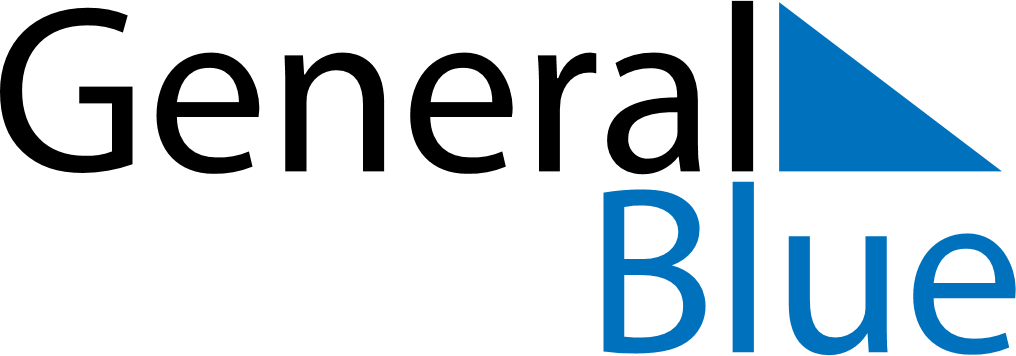 December 2024December 2024December 2024South KoreaSouth KoreaSundayMondayTuesdayWednesdayThursdayFridaySaturday12345678910111213141516171819202122232425262728Christmas Day293031